TitleInflammatory markers and incident heart failure in older men: the role of NT-proBNPShort titleInflammation, natriuretic peptides and HFDouglas GJ McKechnie*a, A. Olia Papacostaa, Lucy T. Lennona, Paul Welshb, Peter H. Whincupc, S. Goya Wannametheeaa Department of Primary Care and Population Health, University College London, London, UK. b Institute of Cardiovascular and Medical Sciences, University of Glasgow, Glasgow, UKc Population Health Research Institute, St George’s University of London, London, UKAuthor contributions: (using Contributor Roles Taxonomy)	Douglas GJ McKechnie: Conception, methodology, formal analysis, writing – original draftA. Olia Papacosta: Software, formal analysis, data curationLucy T. Lennon: Data curation, funding acquisition, investigationPaul Welsh: Writing – reviewing and editingPeter H. Whincup: Supervision, funding acquisition, writing – reviewing and editingS. Goya Wannamethee:  Supervision, funding acquisition, conception, writing – reviewing and editingAcknowledgements: none.Conflicts of interest: None to declare. A full list of DGJM’s interests can be found at http://www.whopaysthisdoctor.org/doctor/500/active. We have no relationships to industry to declare.Financial support: This work was supported by the British Heart Foundation (PG/13/86/30546 and RG/13/16/30528). DGJM is an NIHR Academic Clinical Fellow, funded by Health Education England. The views expressed are those of the author(s) and not necessarily those of the NHS, the NIHR, the Department of Health and Social Care or Health Education England. The funders had no role in the design and conduct of the study; collection, management, analysis, interpretation of the data; preparation, review, approval of or decision to publish the manuscript.Ethics approval: The National Research Ethics Service Committee London.Word count (introduction to end of discussion, including figure & table titles & legends): 4567Figure number: 1, and 2 supplementary figuresTable number: 4AbstractAimTo determine the relationship between baseline inflammation (C-reactive protein (CRP) and interleukin-6 (IL-6)) with natriuretic peptide (NP) activity (measured by NT-proBNP) and incident heart failure (HF) in older men. Methods & resultsIn the British Regional Heart Study, 3569 men without prevalent myocardial infarction or HF were followed for mean 16.3 years; 327 developed HF. Baseline CRP and IL-6 were significantly and positively associated with NT-proBNP. Those in the highest CRP & IL6 quartiles had elevated risk of HF after age and BMI adjustment [HR=1.42 (1.01-1.98) and 1.71 (1.24,2.37) respectively], which markedly attenuated after NT-proBNP adjustment [HR=1.15 (0.81,1.63) and 1.25 (0.89,1.75) respectively].Conclusion NP activity is associated with proinflammatory biomarkers and may explain the link between inflammation and incident HF.Lay abstractInflammation describes the body’s natural response to infections, injuries, and toxins. Inflammation is a helpful response in the short term, but it is thought that long-lasting inflammation – for example, due to illnesses such as diabetes or obesity – may have harmful effects. Previous studies have found that people with higher levels of inflammatory molecules in the blood seem to be more likely to develop heart failure later on.The amount of fluid in the body is controlled, in part, by molecules in the blood known as ‘natriuretic peptides’. People with heart failure have much higher levels of natriuretic peptides in their blood, and these are used to help diagnose heart failure. There are suggestions that inflammation and natriuretic peptides are linked to one another.Using a sample of men aged 60-79, who did not have heart failure, we compared blood markers of inflammation and natriuretic peptides at a baseline examination. Men with higher blood inflammatory markers tended to have higher blood natriuretic peptide levels. We then followed these men up for an average of 16.3 years. Men with higher blood inflammatory markers at baseline were more likely to develop heart failure, as expected, even after accounting for differences in age and body mass index. However, when we accounted for natriuretic peptide levels at baseline, the increased risk of heart failure with inflammation disappeared.This suggests that natriuretic peptide activity is important in the relationship between inflammation and the risk of heart failure. Future studies should account for this when examining the link. It is possible that natriuretic peptides, or, more likely, whatever is driving their release, may explain why people with inflammation are more likely to get heart failure.Key wordsB-type natriuretic peptide; biomarkers; cardiovascular disease;  cohort studies; heart failure; inflammationIntroductionHeart failure is a major cause of morbidity and mortality globally, and its prevalence is predicted to increase with aging population demographics.[1] Chronic activation of the immune system is generally thought to be central to the development and progression of heart failure (HF) and its subtypes, HF with reduced ejection fraction (HFrEF) and HF with preserved ejection fraction (HFpEF).[2]Circulating biochemical markers of inflammation, when elevated - even in the absence of clinical cardiovascular disease – have been shown to be associated with an increased risk of incident HF, persisting despite adjustment for ‘traditional’ cardiovascular risk factors: these include C-reactive protein (CRP) [3–14]; interleukin-6 (IL-6) [5,8,10,11,15]; tumour necrosis factor alpha (TNF-) [8,10]; erythrocyte sedimentation ratio (ESR) [16]; total blood white cell count [12]; blood granulocyte count[17]; growth differentiation factor-15[18]; and soluble ST2 (sST2)[18]. IL-6 is considered an upstream inflammatory cytokine which is a central mediator of the acute-phase response, and is essential to the initiation and progression of atherosclerosis.[19] Upstream IL-6 leads to the hepatic production of the downstream acute-phase reactant CRP. Experimental studies have suggested that proinflammatory cytokines (e.g. IL-6, TNF-) may play a role in stimulating cardiac fibrosis and left ventricular remodelling.[20,21] Natriuretic peptides (NPs), such as B-type natriuretic peptide (BNP) and amino-terminal fragment of pro-B-type natriuretic peptide (NT-proBNP), markers of left ventricular stress, are used to aid diagnosis of acute and chronic HF in symptomatic patients.[22] BNP and NT-proBNP are produced by cleavage of the prohormone proBNP. NT-proBNP itself is biologically inactive, but is more stable at room temperature and subject to less intra- and inter-individual variation than BNP, meaning its use is generally favoured as a proxy measurement of NP production and thus NP system activation.[23] Elevated levels of NT-proBNP in people without baseline cardiovascular disease strongly predict the onset of subsequent HF.[24,25]Data on the relative association between inflammatory markers and HF risk are conflicting. In the ARIC study, adding CRP to risk scores incorporating NT-proBNP did not improve incremental risk prediction.[26] In the British Regional Heart Study, we have previously shown that NT-proBNP improved HF prediction beyond that offered by use of traditional risk factors, but CRP did not.[25] In contrast, analysis of the PROGRESS study reported that NT-proBNP and CRP were both independent predictors of HF risk in patients with stroke.[27].  A recent cohort study in middle-aged participants showed that CRP predicted incident HF independent of NT-proBNP, while IL-6 did not predict HF.[6] In contrast, two studies in older adults found that IL-6, but not CRP, predicted HF [8,10]; neither of these assessed the influence of NT-proBNP. This difference in findings might relate to a difference in prevalence of HFrEF and HFpEF in different age groups. HFpEF tends to be more common in older adults[28], and CRP has been reported to be less strongly associated with HFpEF compared to HFrEF [29], although conflicting results report that inflammation is predominant in HFpEF and not HFrEF.[30]Using a large cohort of older men, we aimed to determine the relationship between a pro-inflammatory cytokine (IL-6), an acute phase reactant (CRP) and incident HF (including incident HFpEF and HFrEF, considered together and then separately) over a long follow-up period. We also aimed to assess the additional role of NT-proBNP in defining this relationship, including whether or not the well-established relationship between NT-proBNP and incident HF attenuates any effect of inflammatory activation on HF risk, which might suggest interlinkage between the neurohormonal and inflammatory systems and the development of HF.Materials and methods2.1 British Regional Heart StudyThe British Regional Heart Study was a prospective study of 7735 men, aged 40-59 at enrolment, drawn from one general practice in each of 24 British towns. The sample was chosen to reflect the socioeconomic makeup of those towns, and was predominantly of White European ethnicity (>99%).[31] Ethical approval was obtained from all relevant local Research Ethics Committees, and all subjects provided their informed consent to participate.Initial screening took place from 1978 to 1980, and surviving participants were invited to follow-up examinations after 20, 30 and 40 years.  They were followed up for mortality and cardiovascular morbidity throughout this period.   The present report is based on the 20-year examination upon which the analyses described here are based, henceforth referred to as the ‘baseline’ for this paper, and associated follow-up.All participants who took part in the baseline examination completed a questionnaire regarding their lifestyle and medical history, had a physical examination, and provided a fasting blood sample. Twelve-lead electrocardiograms (ECGs) were recorded using a Siemens Sicard 460 instrument and classified using the Minnesota Coding scheme.[32] Prevalent HF was defined as a physician diagnosis of HF prior to baseline (based on review of primary care records) or self-report of a diagnosis of HF.
All men were followed up to June 2016 for cardiovascular morbidity and mortality through general practitioners’ medical records and the National Health Service Register for mortality. Follow-up has been achieved for 99% of the cohort.[33] Evidence of non-fatal HF or myocardial infarction was obtained by ad-hoc reports from the participants’ general practitioners, supplemented by biennial reviews of their medical records (including hospital and clinical correspondence). All cases were verified by a review of available clinical information from primary and secondary records (including symptoms, signs, investigations and treatment response). Incident fatal HF was defined as HF that was mentioned as the underlying cause of death on death certificates (ICD-9 code 428). Incident HF included both incident non-fatal and incident fatal HF.General practitioners were asked if participants with HF had an echocardiogram performed, and, furthermore, if it showed a diminished left ventricular ejection fraction (LVEF). Participants with incident HF were classified into “probable HFrEF” if the LVEF was reported as reduced, “probable HFpEF” if a normal LVEF was reported, or “unknown” if no information regarding LVEF was given. 2.2 Biomarker measurementEstimated glomerular filtration rate (eGFR) was calculated from serum creatinine measurements using the Modification of Diet in Renal Disease equation.[34] NT-proBNP was determined using the Elecsys 2010 electrochemiluminescence method (Roche Diagnostics, Burgess Hill, UK), as described previously.[25] High-sensitivity CRP was assayed by ultra-sensitive nephelometry (Dade Behring, Milton Keynes, UK). IL-6 was assayed using a high-sensitivity ELISA (R & D Systems, Oxford, UK).2.3 Exclusion criteriaMen with a diagnosis of HF at baseline were excluded, as were men with a prior diagnosis of myocardial infarction. Men with ischaemic heart disease are at considerably higher risk of incident HF, and tend to have elevated levels of inflammatory markers[35] and natriuretic peptides[36]; we therefore aimed to avoid confounding from complications of ischaemic heart disease.2.4 Statistical analysisAll statistical analyses were performed using SAS software, version 9.4 of the SAS System for Windows (Cary, NC, USA).Statistical significance was set at p-value <0.05.Descriptive statistics were used to report sample characteristics at baseline. Comparisons of these characteristics between the HF outcome groups were performed with the chi-square test for categorical variables; the t test was used for normally distributed continuous variables (BMI, HDL and blood pressure). The distribution of NT-proBNP, CRP and IL-6 were positively skewed, and so geometric means were calculated for these variables and comparisons at baseline made using the Kruskal-Wallis test. These variables were natural log-transformed for use in regression analyses.Multiple regression analyses were performed to determine the association between CRP and IL-6 quartile (as independent variables) with log NT-proBNP (as a dependent variable), initially crudely, then adjusted for age, and further adjusted for age, BMI, systolic blood pressure, high density lipoprotein (HDL), eGFR (all modelled as continuous variables), CRP quartile (1/2/3/4), social class (manual vs non-manual), smoking status (never smoked/stopped smoking 15 years before baseline/stopped smoking 15 years before baseline/current smoker), heavy alcohol use (>42 units/week), physical activity (inactive/occasional/light/moderate or more/unknown), left ventricular hypertrophy on ECG (yes/no), use of antihypertensive drugs (yes/no) and diabetes mellitus at baseline (yes/no) (modelled as categorical variables). To obtain standardised beta coefficients, they were also repeated with logCRP and logIL-6 modelled as continuous variables in place of CRP and IL-6 quartiles. These analyses were then repeated with both CRP and IL-6 together in the same model, to compare the relative associations of the two with NT-proBNP.To examine the associations between inflammatory markers and HF risk, participants were divided into quartiles based on distributions of CRP and (separately) for IL-6. Kaplan –Meier curves and the log rank test was used to evaluate differences in HF rates for the four CRP and IL-6 groups. Cox proportional hazard modelling was then used to assess the multivariate-adjusted relative risk of incident HF for CRP and IL-6 quartiles relative to the lowest quartile. Subjects who died without a diagnosis of HF were censored at the time of death, as were those who were alive and free of HF at record review in June 2016. The proportional hazards assumption was examined using time varying covariates, calculating interactions of CRP/IL-6 and a function of survival time and including them in the models. The proportional hazards assumption was not met for CRP. The assumption of proportionality of hazards was violated at approximately 12 years of follow-up for the CRP quartiles. A sensitivity analysis was conducted, limiting follow-up to 12 years and censoring all cases beyond that point. A similar pattern of risk was seen as in the main analysis, with elevated HF risk greater in the third versus the first quartile than fourth versus first quartile. We therefore elected to report analyses over the entire follow-up time period.Multivariate analyses were performed, initially age-adjusted and then adjusting for various confounders and for the effects of NT-proBNP. Thus three additional analyses to the age adjustment model were performed, adjusting for: a) age and BMI, b) age, BMI and conventional risk factors (social class, systolic blood pressure, use of antihypertensive drugs, diabetes mellitus, serum HDL, smoking status, heavy alcohol use (>42 units/week), physical activity, left ventricular hypertrophy on ECG and eGFR), and c) age, BMI, and log NT-proBNP. Log CRP and log IL6 were also fitted as continuous variables, in place of CRP and IL-6 quartile respectively, to obtain a p-value for trend.To examine whether the IL6/CRP HF relationship differed according to NT-proBNP levels (interaction between NT-proBNP and IL6/CRP), we performed three additional analyses: firstly, we examined the age- and BMI-adjusted association between quartiles of CRP/IL-6 and incident HF, stratified by tertiles of NT-proBNP. Secondly, we examined the association between log NT-proBNP, adjusted for age and BMI, stratified by tertiles of CRP and IL-6. Thirdly, we carried out a formal test for interaction by including an interaction term (CRP quartile*log NT-proBNP / IL-6 quartile*log NT-proBNP) in the age, BMI and log NT-proBNP adjusted model for the entire sample.Supplementary analyses were performed, restricting incident cases to those with available echocardiographic-derived information on left ventricular fraction (180 cases), aiming to determine if any differences appeared in the pattern of risk observed for HFrEF versus HFpEF risk. Cox proportional hazard modelling was used to assess the relative risk of incident HFpEF or HFrEF, adjusted for age.Results3.1 Study population4252 men (72% of the survivors) attended the examination in 1998-2000. 130 men who had a prior diagnosis of HF (according to self-report or physician diagnosis) were excluded from this analysis; a further 424 men with prior myocardial infarction were excluded, as were 129 men for whom measurements of both CRP and IL-6 were unavailable. This left 3569 men included in the analysis.Of these 3569 men, 327 developed incident HF during a median follow up time of 16.3 years (5.62 cases per 1000 men per year). 476 men sustained a myocardial infarction (median time at risk 16.0 years, 10.3 cases per 1000 men per year). 1854 men died during follow-up.Echocardiographic information was available for only 55% (180) of the 327 incident HF cases (whilst the other patients are likely to have had echocardiograms as part of their clinical diagnostic workup, we lacked information on the results). Of these, 134 had probable HFrEF and 46 has probable HFpEF.3.2 Baseline characteristics of study participantsTable 1 presents the baseline characteristics of men who did, and did not, develop incident HF. Mean age, BMI, systolic blood pressure, NT pro-BNP, CRP and IL-6 were statistically significantly higher in the group developing incident HF; mean eGFR was significantly lower in the incident HF group. Men who developed incident HF were significantly more likely to have had atrial fibrillation at baseline.3.3 Relationships between CRP, IL-6 and NT-proBNPTable 2 shows the unadjusted and adjusted mean (geometric) NT-proBNP by quartiles of CRP and IL-6 respectively. In a multiple regression model incorporating traditional risk factors, log CRP was significantly associated with log NT-proBNP (standardised beta coefficient = 0.115, p<0.0001). Log IL-6 was also associated with log NT-proBNP, with a larger effect (standardised beta coefficient = 0.146, p<0.0001). In a multiple regression model including both log CRP and log IL-6 alongside traditional risk factors, the association with log NT-proBNP remained stronger for log IL-6 than log CRP (standardised beta coefficient = 0.058 for logCRP, p=0.0047, standardised beta coefficient = 0.119 for log IL-6, p<0.0001)3.4 Inflammatory markers and risk of incident heart failureKaplan-Meier analysis of risk of incident heart failure by quartiles of CRP and IL-6 in men without prevalent MI or HF showed that the risk of HF increased with increasing levels of CRP and IL-6 (log rank test both p<0.0001). Kaplan-Meier graphs are shown in Supplementary Figures 1a & 1b. Figure 1 shows the results of stepwise Cox proportional hazard modelling of incident HF risk for the second, third and fourth quartiles of CRP or IL-6 versus the first quartile of CRP or IL-6. Table 3 shows the incidence rates of HF per 1000 person-years for each quartile.There was a positive association between CRP and incident HF after adjustment for age & BMI, but this was attenuated after adjustment for conventional risk factors, though those in the third quartile of CRP showed significantly increased risk. A positive association was seen between IL-6 and incident HF, which remained after adjustment for conventional risk factors, with risk significantly raised in the top quartile. However, adjustment for NT-proBNP abolished the associations between both CRP and IL-6 and incident HF.	3.5 Interactions between CRP/IL-6 and NT-proBNP	Baseline characteristics, rates of incident HF, and distributions amongst inflammatory marker quartiles by tertile of NT-proBNP are shown in Table 4. In an age- and BMI-adjusted Cox proportional hazard model, HF risk was associated with elevated baseline IL-6 for those participants in the top tertile of NT-proBNP (HR 1.76 for 4th vs 1st IL-6 quartile, 95% CI 1.09-2.86, p=0.022), but not in the middle or bottom tertiles (HR 0.92, 95% CI 0.51-1.66, p=0.79 and HR 1.43, 95% CI 0.59-3.5, p=0.42 respectively). As seen in the main analyses, adjusting for log NT-proBNP abolished the association between HF risk and IL-6 seen in the top tertile. There were no statistically significant associations between CRP quartile and heart failure risk in any of the NT-proBNP tertiles.	In subgroup analyses restricted to each tertile of CRP and IL-6, log NT-proBNP was highly statistically significantly associated with HF risk in all cases (p<0.0001).	A formal test for interaction showed no significant interaction between IL-6/CRP  and NT-proBNP with incident HF.3.5 Supplementary analysis of incident HFrEF and HFpEFWe also conducted a supplementary analysis examining the associations between inflammatory markers and specific HF types, restricting incident cases to those with information on left ventricular ejection fraction (n=180 cases).  In age-adjusted Cox proportional hazard models, there were trends towards increased incident HFpEF risk at higher quartiles of CRP (HR 2.28 for third versus first quartile; 95% CI 0.93-5.61) and IL-6 (HR 1.54 for first versus fourth quartile; 95% CI 0.67-3.53), although these did not reach statistical significance possibly due to the small number of HFpEF cases (n=46).There were similar trends towards increased HFrEF risk (n=134 cases) at higher quartiles of CRP (HR 1.55 for third versus first CRP quartiles; 95% CI 0.98-2.48) and IL-6 (fourth versus first IL-6 quartiles (HR 1.42; 95% CI 0.86-2.33); again, these did not reach statistical significance.DiscussionIn this study, both elevated CRP and elevated IL-6 at baseline were associated with an increased risk of incident HF in older men, over a median follow up time of 16.3 years, even after accounting for traditional risk factors for HF. However, this association disappeared when adjusting only for age, BMI and NT-proBNP, and, in a subgroup analysis, associations between IL-6 and HF risk were seen only in participants with NT-proBNP levels in the top third of the cohort, but this too was abolished after additional adjustment for NT-proBNP. This suggests that, in this population, NT-proBNP levels, a marker of BNP production, and in turn of NP activity and myocardial stretch, seem to account for much of the association between inflammation and HF risk.Both CRP and IL-6 levels were associated with raised NT-proBNP levels, but the strength of this association was greater for IL-6 than for CRP. The trend towards increased HF risk with elevated biomarker concentration was also clearer for IL-6 than CRP. IL-6 is an upstream inflammatory marker which, as well as increasing hepatic CRP production, also has wider effects such as coronary plaque initiation & destabilisation and microvascular flow dysfunction.[19] It might therefore be a more proximal and specific mediator of chronic inflammatory risk in HF, and may also relate more closely to the activity of the NP system.The incidence of HF in this study (5.6 cases/1000 person-years) is lower than has been reported in other cohorts (7.1 cases/1000 person-years in men and women aged 45-64 at baseline in the ARIC study,[26] and 15.1 cases/1000 person-years in men and women aged 70-79 years at baseline in the HABC study[8]). These differences may relate to our exclusion of men with prevalent myocardial infarction at baseline, who are at higher risk of heart failure.In asymptomatic individuals, IL-6 levels has shown to be correlated with the degree of left ventricular dysfunction as measured by cardiac magnetic resonance imaging, even after adjusting for demographics, cardiovascular risk factors and markers of subclinical atherosclerosis.[37] Production of proBNP, the precursor molecule of BNP and NT-proBNP, is thought to be predominantly dependent on myocardial wall stretch.[38] The observed relationship in our study might therefore be explained by inflammation leading to subclinical ventricular dysfunction and resultant strain, in turn leading to BNP and NT-proBNP release as a compensatory response. Further evidence suggests close associations between inflammation and natriuretic peptide levels. In asymptomatic people with hypertension, plasma and coronary sinus BNP levels (directly-measured, as opposed to NT-proBNP) correlate with blood markers of collagen turnover and inflammatory cytokines, and with echocardiographic features of cardiac remodelling.[39] Administration of lipopolysaccharides – a potent proinflammatory stimulus – to healthy volunteers produces an increase in plasma NT-proBNP.[40,41] Exposing cultured myocytes to pro-inflammatory cytokines (including IL-6) increases ANP and BNP gene expression [42] and BNP synthesis.[43] In elderly people, elevated inflammatory markers are associated with elevated NT-proBNP and an elevated NT-proBNP/BNP ratio.[44] NT-proBNP levels also correlate with the severity of periodontitis, an infective/inflammatory condition itself associated with increased cardiovascular risk. [45] IL-6 receptor blockade in rheumatoid arthritis lowers both disease severity and NT-proBNP levels. [46] Finally, a recent study demonstrated that higher circulating IL-6 levels (although not CRP) were associated with higher NT-proBNP levels in a large community-dwelling cohort; in hospitalised patients, acute respiratory tract infections and sepsis were associated with higher plasma BNP levels, even in those without heart failure; positive associations were also seen between white cell count, CRP and BNP levels.[41]BNP itself appears to exert an immunomodulatory effect. In vitro, adding BNP stimulates macrophage production of pro-inflammatory substances including reactive oxygen species, nitrates, and leukotriene B4, although it also stimulates production and release of interleukin-10 (an anti-inflammatory cytokine) and prostaglandin E2 (capable of pro- or anti-inflammatory effects depending on context).[47] NPs appear to have some protective, anti-inflammatory effects: in animal models, atrial natriuretic peptide attenuates inflammatory-related cardiac remodelling,[48] and reduces brain injury in sepsis;[49] and C-type natriuretic peptide administration diminishes severity of myocarditis.[50] Overall, NP activity might be an adaptive response in pro-inflammatory states and may reduce the deleterious effects of inflammation.In supplementary analyses, there were non-significant trends towards increased risk of both HFrEF and HFpEF with elevated baseline CRP and IL-6. Results from other cohort studies have been mixed as to the associations between inflammatory markers and subtypes of HF: two analyses of the Health ABC cohort reported an association between inflammation and incident HFpEF, but not HFrEF, [8,51] whereas a more recent analysis of pooled data from four large cohort studies found associations between inflammation and incident HFrEF, but not HFpEF. [29] In our group, the trend towards increased risk appeared greatest for HFpEF in participants with elevated baseline CRP, which may support the findings of the Health ABC studies, but both subtypes of HF did show a trend towards increased risk with elevated inflammation, and, of course, in the small subgroup analyses with a small number of events we were unable to demonstrate statistical significance. HFpEF especially appears to be a highly heterogenous disorder with multiple different phenotypes, and further characterisation of those may help to refine understanding of the role inflammation plays in those conditions. [52]Newer biomarkers, such as mid regional pro-adrenomedullin (MR-proADM) and sST2 hold significant potential for prediction and diagnosis of HF, and may augment the use of NP measurement.[7,18,53,54] MR-proADM and sST2 production are influenced, in part, by the haemodynamics of a fluid-overloaded state in HF, including endothelial shear stress[55], myocyte strain[56,57]  and alveolar strain in pulmonary oedema.[58] Production of both MR-proADM and sST2 also seem, like NPs, to be influenced by pro-inflammatory states[59–62]. Thus, these biomarkers and their related pathways are likely also involved in the complex relationship between inflammation and HF. Our work could be extended by accounting for the role of these newer markers in the relationship between NPs, inflammation, and HF.4.2 Study limitationsThis is a large study, reporting findings from multiple detailed assessments, with long follow up times. However, there are limitations to this work. We had no baseline echocardiographic data on participants, meaning that the associations reported here between inflammation and HF risk might be due to the inclusion of individuals with asymptomatic or undiagnosed left ventricular dysfunction that may have been apparent on echocardiogram. The current findings are based on physician-diagnosed HF, which is likely to underestimate the true incidence of HF in the study population. However, the other associations with HF risk in this report and in our previous report on obesity, NT-proBNP and lung function and HF [25,63,64] generally accord with prior data and therefore suggest external validity of our findings.Follow-up echocardiographic data was also sparse, making it difficult to confidently classify participants with HF as having HFrEF or HFpEF, and as a result, a significant proportion of individuals with HF could not be assigned to one of these two subgroups. The study population was entirely male, mostly of White origin, and free of prior myocardial infarction; our findings may not be generalisable to women, other ethnic groups, and those with prior ischaemic heart disease. ConclusionsIn this study of older men, inflammation, as measured by circulating CRP and IL-6 levels, is associated with an increased risk of incident HF. However, this association was markedly attenuated by the addition of NT-proBNP to risk models. NT-proBNP levels were associated with increased CRP and, more strongly, with increased IL-6 levels at baseline and the increased risk of HF associated with elevated IL-6 was only evident in those with high levels of NT-proBNP. In older men, the activity of the natriuretic peptide system appears, at least in part, linked to inflammatory activity, and the elevated risk of HF seen in individuals with higher circulating inflammatory markers seems to be associated with NT-proBNP levels.Abbreviations and acronymsBMI = body mass index, CRP = C-reactive protein, eGFR = estimated glomerular filtration rate, HF = heart failure, HFpEF =  heart failure with preserved ejection fraction, HFrEF = heart failure with reduced ejection fraction, IL-6 = interleukin-6, NT-proBNP = amino-terminal fragment of pro-B type natriuretic peptide, NP = natriuretic peptideFuture Perspective: The mechanism of links between natriuretic peptide activity and inflammation are likely to be further elucidated, and we expect pathophysiological understanding of how these relate to the development of subsequent heart failure to increase. The differentiation between heart failure with preserved ejection fraction and reduced ejection fraction is apparent in clinical practice and is likely to be made more explicit in future research; differential associations between inflammation, natriuretic peptide activity, and HFrEF/HFpEF are likely to emerge to suggest differing pathophysiology. From a therapeutic standpoint, efforts to use anti-inflammatory therapy for heart failure have largely been disappointing, though therapies targeting natriuretic peptide activity (e.g. sacubitril) have been more successful, and are currently in use; further therapeutic options, again likely targeted at either HFpEF or HFrEF, are likely to be developed.Summary PointsNatriuretic peptide activity is very strongly associated with heart failureAssociations between proinflammatory biomarkers and incident heart failure have been described prior, but few of these studies accounted for natriuretic peptide activityLaboratory and clinical studies suggest inflammatory and natriuretic peptide activity are linked to one anotherWe found that, in a large cohort of older men, C-reactive protein and interleukin-6 levels were associated with NT-proBNP levels at baseline, even after adjusting for likely confoundersDuring follow-up, elevated C-reactive protein and interleukin-6 levels were associated with increased incident heart failure risk in models adjusting for age and body-mass indexHowever, this risk disappeared on addition of baseline NT-proBNP to the modelNatriuretic peptide activity is linked to proinflammatory biomarker activityThese links may be important for determining the mediators of future heart failure risk, and the two systems may share a common driving forceFigure 1: Adjusted relative hazard ratios and 95% CI for incident HF, by quartiles of CRP and IL-6, and with log CRP/IL-6 fitted continuously, in men with no prevalent MI or HF. Adjustment for “conventional risk factors” denotes adjustment for: social class; systolic blood pressure; use of antihypertensive drugs; diabetes mellitus; high-density lipoprotein; smoking status; heavy alcohol use; physical activity; left ventricular hypertrophy on ECG; and estimated glomerular filtration rate. Hazard ratios at p<0.05 are bolded.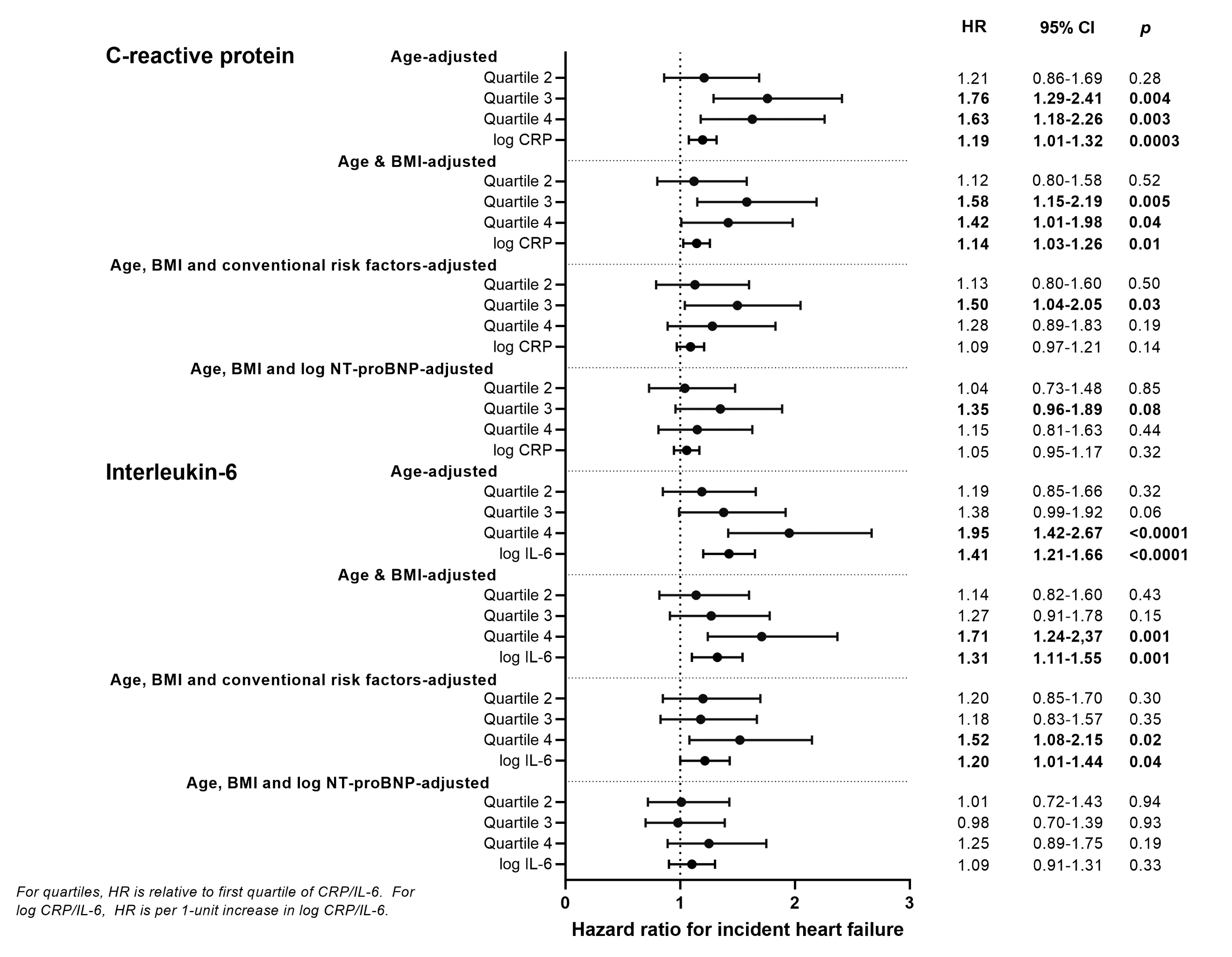 Tables 1, 2, 3 and 4 included as separate filesCaptions/legends:Table 1. Baseline characteristics of the study population. Values are n (%) or mean (SD). For NT-proBNP, CRP, and IL-6 values are geometric mean (interquartile range).Table 2: Geometric means of NT-proBNP (pg/mL), unadjusted, adjusted for age and fully adjusted, by quartiles of CRP and IL6 and standardised beta coefficients.“Fully adjusted means” are adjusted for age, BMI, HDL, eGFR, systolic blood pressure, social class, use of antihypertensive medication, diabetes mellitus, heavy alcohol use, physical activity, left ventricular hypertrophy on ECG, atrial fibrillation on ECG, and smoking status. Standardised beta coefficients, R-square and p-values are given for a regression model incorporating logCRP or logIL-6 in place of CRP or IL-6 quartile, with the standardised beta coefficients representing the increase in log NT-proBNP (as standard deviations) for each 1 standard deviation increase in log CRP or log IL-6.Table 3: Incidence rates of HF/1000 person years, missing values and numbers of men in each CRP and IL-6 quartile.Table 4: Baseline characteristics, incident HF rates, and distributions amongst inflammatory marker quartiles, by tertile of NT-proBNP.Supplementary figures 1(A) and 1(B): Kaplan-Meier curves showing survival free of heart failure by quartiles of CRP (1(A)) and IL-6 (1(B)) in 3569 men without prevalent MI or HF.6. References 1	Savarese G, Lund LH. Global public health burden of heart failure. Card Fail Rev 3(1), 7–11 (2017).2	Van Linthout S, Tschöpe C. Inflammation – cause or consequence of heart failure or both? Curr Heart Fail Rep 14(4), 251–265 (2017).3	Cainzos-Achirica M, Miedema MD, McEvoy JW et al. The prognostic value of high sensitivity C-reactive protein in a multi-ethnic population after >10 years of follow-up: the Multi-Ethnic Study of Atherosclerosis (MESA). In J Cardiol 264, 158–164 (2018).4	Gottdiener JS, Arnold AM, Aurigemma GP et al. Predictors of congestive heart failure in the elderly: the cardiovascular health study. J Am Coll Cardiol 35(6), 1628–1637 (2000).5	Suzuki T, Katz R, Jenny NS et al. Metabolic syndrome, inflammation, and incident heart failure in the elderly. Circ Heart Fail 1(4), 242–248 (2008).6	Ergatoudes C, Thunström E, Hansson P-O et al. Natriuretic and inflammatory biomarkers as risk predictors of heart failure in middle-aged men from the general population: a 21-year follow-up. J Card Fail 24(9), 594–600 (2018).7	Smith JG, Newton-Cheh C, Almgren P et al. Assessment of conventional cardiovascular risk factors and multiple biomarkers for the prediction of incident heart failure and atrial fibrillation. J Am Col. Cardio. 56(21), 1712–1719 (2010).8	Kalogeropoulos A, Georgiopoulou V, Psaty BM et al. Inflammatory markers and incident heart failure risk in older adults: the Health, Aging, and Body Composition study. J Am Coll Cardiol 55(19), 2129–2137 (2010).9	Kardys I, Knetsch AM, Bleumink GS et al. C-reactive protein and risk of heart failure. The Rotterdam Study. Am Heart J. 152(3), 514–520 (2006).10	Vasan RS, Sullivan LM, Roubenoff R et al. Inflammatory markers and risk of heart failure in elderly subjects without prior myocardial infarction. Circulation 107(11), 1486–1491 (2003).11	Bahrami H, Bluemke DA, Kronmal R et al. Novel metabolic risk factors for incident heart failure and their relationship with obesity: the MESA (Multi-Ethnic Study of Atherosclerosis) study. J Am Coll Cardiol 51(18), 1775–1783 (2008).12	Bekwelem W, Lutsey PL, Loehr LR et al. White blood cell count, C-reactive protein, and incident heart failure in the Atherosclerosis Risk in Communities (ARIC) study. Ann Epidemiol 21(10), 739–748 (2011).13	Engström G, Hedblad B, Tydén P, Lindgärde F. Inflammation-sensitive plasma proteins are associated with increased incidence of heart failure: A population-based cohort study. Atherosclerosis 202(2), 617–622 (2009).14	Prasada S, Rivera A, Nishtala A et al. Differential associations of chronic inflammatory diseases with incident heart failure. JACC: Heart Fail 8(6), 489–498 (2020).15	Cainzos-Achirica M, Enjuanes C, Greenland P et al. The prognostic value of interleukin 6 in multiple chronic diseases and all-cause death: The Multi-Ethnic Study of Atherosclerosis (MESA). Atherosclerosis 278, 217–225 (2018).16	Ingelsson E, Årnlöv J, Sundström J, Lind L. Inflammation, as measured by the erythrocyte sedimentation rate, is an independent predictor for the development of heart failure. J Am Coll Cardiol 45(11), 1802–1806 (2005).17	Pfister R, Sharp SJ, Luben R, Wareham NJ, Khaw K-T. Differential white blood cell count and incident heart failure in men and women in the EPIC-Norfolk study. Eur Heart J 33(4), 523–530 (2012).18	Bansal N, Zelnick L, Go A et al. Cardiac biomarkers and risk of incident heart failure in chronic kidney disease: The CRIC (Chronic Renal Insufficiency Cohort) study. J Am Heart Assoc 8(21) (2019).19	Ridker PM. From C-reactive protein to interleukin-6 to interleukin-1. Circ Res 118(1), 145–156 (2016).20	Meléndez GC, McLarty JL, Levick SP, Du Y, Janicki JS, Brower GL. Interleukin-6 mediates myocardial fibrosis, concentric hypertrophy and diastolic dysfunction in rats. Hypertension 56(2), 225–231 (2010).21	Duerrschmid C, Trial J, Wang Y, Entman ML, Haudek SB. Tumor necrosis factor: a mechanistic link between angiotensin-ii-induced cardiac inflammation and fibrosis. Circ Heart Fail 8(2), 352–361 (2015).22	Ponikowski P, Voors AA, Anker SD et al. 2016 ESC Guidelines for the diagnosis and treatment of acute and chronic heart failure. Eur J Heart Fail 18(8), 891–975 (2016).23	Steiner J, Guglin M. BNP or NTproBNP? A clinician’s perspective. Int J Cardiol 129(1), 5–14 (2008).24	Natriuretic Peptides Studies Collaboration. Natriuretic peptides and integrated risk assessment for cardiovascular disease: an individual-participant-data meta-analysis. Lancet Diabetes Endocrinol 4(10), 840–849 (2016).25	Wannamethee SG, Welsh P, Whincup PH, Lennon L, Papacosta O, Sattar N. N-terminal pro brain natriuretic peptide but not copeptin improves prediction of heart failure over other routine clinical risk parameters in older men with and without cardiovascular disease: population-based study. Eur J Heart Fail. 16(1), 25–32 (2014).26	Agarwal SK, Chambless LE, Ballantyne CM et al. Prediction of incident heart failure in general practice: the Atherosclerosis Risk in Communities (ARIC) study. Circ Heart Fail 5(4), 422–429 (2012).27	Campbell DJ, Woodward M, Chalmers JP et al. Prediction of heart failure by amino terminal-pro–B-type natriuretic peptide and C-reactive protein in subjects with cerebrovascular disease. Hypertension 45(1), 69–74 (2005).28	Bursi F, Weston SA, Redfield MM et al. Systolic and diastolic heart failure in the community. JAMA 296(18), 2209–2216 (2006).29	de Boer RA, Nayor M, deFilippi CR et al. Association of cardiovascular biomarkers with incident heart failure with preserved and reduced ejection fraction. JAMA Cardiol 3(3), 215–224 (2018).30	Tromp J, Khan MAF, Klip IjT et al. Biomarker profiles in heart failure patients with preserved and reduced ejection fraction. J Am Heart Assoc 6(4) (2017).31	Shaper AG, Pocock SJ, Walker M, Cohen NM, Wale CJ, Thomson AG. British Regional Heart Study: cardiovascular risk factors in middle-aged men in 24 towns. Br Med J (Clin Res Ed) 283(6285), 179–186 (1981).32	Prineas RJ, Crow RS, Zhang Z-M. The Minnesota Code Manual of Electrocardiographic Findings. (2nd Edition). Springer, London (2009).33	Lennon LT, Ramsay SE, Papacosta O, Shaper AG, Wannamethee SG, Whincup PH. Cohort profile update: the British Regional Heart Study 1978–2014: 35 years follow-up of cardiovascular disease and ageing. Int J Epidemiol 44(3), 826–826g (2015).34	Levey AS, Bosch JP, Lewis JB, Greene T, Rogers N, Roth D. A more accurate method to estimate glomerular filtration rate from serum creatinine: a new prediction equation. Modification of Diet in Renal Disease Study Group. Ann Intern Med 130(6), 461–470 (1999).35	Danesh J, Whincup P, Walker M et al. Low grade inflammation and coronary heart disease: prospective study and updated meta-analyses. BMJ 321(7255), 199–204 (2000).36	Wallén T, Landahl S, Hedner T, Saito Y, Masuda I, Nakao K. Brain natriuretic peptide in an elderly population. J Intern Med 242(4), 307–311 (1997).37	Yan AT, Yan RT, Cushman M et al. Relationship of interleukin-6 with regional and global left-ventricular function in asymptomatic individuals without clinical cardiovascular disease: insights from the Multi-Ethnic Study of Atherosclerosis. Eur Heart J 31(7), 875–882 (2010).38	Vodovar N, Mebazaa A, Januzzi JL et al. Evolution of natriuretic peptide biomarkers in heart failure: Implications for clinical care and clinical trials. Int J Cardiol 254, 215–221 (2018).39	Phelan D, Watson C, Martos R et al. Modest elevation in BNP in asymptomatic hypertensive patients reflects sub-clinical cardiac remodeling, inflammation and extracellular matrix changes. PLoS One 7(11) (2012).40	Vila G, Resl M, Stelzeneder D et al. Plasma NT-proBNP increases in response to LPS administration in healthy men. J Appl Physiol 105(6), 1741–1745 (2008).41	Fish-Trotter H, Ferguson JF, Patel P et al. Inflammation and circulating natriuretic peptide levels. Circ Heart Fail 13(7), e006570 (2020).42	Tanaka T, Kanda T, Takahashi T, Saegusa S, Moriya J, Kurabayashi M. Interleukin-6-induced reciprocal expression of serca and natriuretic peptides mrna in cultured rat ventricular myocytes. J Int Med Res 32(1), 57–61 (2004).43	Vesely DL, de Bold AJ. Cardiac natriuretic peptides gene expression and secretion in inflammation. J Investig Med 57(1), 29–32 (2009).44	Jensen J, Ma L-P, Fu MLX, Svaninger D, Lundberg P-A, Hammarsten O. Inflammation increases NT-proBNP and the NT-proBNP/BNP ratio. Clin Res Cardiol 99(7), 445–452 (2010).45	Leira Y, Blanco J. Brain natriuretic peptide serum levels in periodontitis. J Periodontal Res 53(4), 575–581 (2018).46	Welsh P, Tuckwell K, McInnes IB, Sattar N. Effect of IL-6 receptor blockade on high-sensitivity troponin T and NT-proBNP in rheumatoid arthritis. Atherosclerosis 254, 167–171 (2016).47	Chiurchiù V, Izzi V, D’Aquilio F, Carotenuto F, Di Nardo P, Baldini PM. Brain natriuretic peptide (BNP) regulates the production of inflammatory mediators in human THP-1 macrophages. Regul Pept 148(1), 26–32 (2008).48	Fujita S, Shimojo N, Terasaki F et al. Atrial natriuretic peptide exerts protective action against angiotensin II-induced cardiac remodeling by attenuating inflammation via endothelin-1/endothelin receptor A cascade. Heart Vessels 28(5), 646–657 (2013).49	Li N, Zhang E-F, Zhang J et al. Therapeutic effects of recombinant human brain natriuretic peptide on sepsis-associated encephalopathy in mice. Int Immunopharmacol 81, 106280 (2020).50	Obata H, Yanagawa B, Tanaka K et al. CNP infusion attenuates cardiac dysfunction and inflammation in myocarditis. Biochem Biophysl Res Commun 356(1), 60–66 (2007).51	Marti CN, Khan H, Mann DL et al. Soluble tumor necrosis factor receptors and heart failure risk in older adults: the Health, Aging, and Body Composition study. Circ Heart Fail 7(1), 5–11 (2014).52	O’Gallagher K, Shah AM. Modelling the complexity of heart failure with preserved ejection fraction. Cardiovasc Res 114(7), 919–921 (2018).53	Huang Z, Zhong J, Ling Y et al. Diagnostic value of novel biomarkers for heart failure: A meta-analysis. Herz 45(1), 65–78 (2020).54	Funke-Kaiser A, Havulinna AS, Zeller T et al. Predictive value of midregional pro-adrenomedullin compared to natriuretic peptides for incident cardiovascular disease and heart failure in the population-based FINRISK 1997 cohort. Ann Med 46(3), 155–162 (2014).55	Iring A, Jin Y-J, Albarrán-Juárez J et al. Shear stress–induced endothelial adrenomedullin signaling regulates vascular tone and blood pressure. J Clin Invest 129(7), 2775–2791 (2019).56	Tsuruda T, Kato J, Kitamura K et al. Enhanced adrenomedullin production by mechanical stretching in cultured rat cardiomyocytes. Hypertension 35(6), 1210–1214 (2000).57	Weinberg EO, Shimpo M, De Keulenaer GW et al. Expression and regulation of ST2, an interleukin-1 receptor family member, in cardiomyocytes and myocardial infarction. Circulation 106(23), 2961–2966 (2002).58	Pascual-Figal DA, Pérez-Martínez MT, Asensio-Lopez MC et al. Pulmonary production of soluble ST2 in heart failure. Circ Heart Fail 11(12), e005488 (2018).59	Eto T, Kato J, Kitamura K. Regulation of production and secretion of adrenomedullin in the cardiovascular system. Regul Pept 112(1), 61–69 (2003).60	Gombos T, Förhécz Z, Pozsonyi Z et al. Adrenomedullin and endothelin-1 are related to inflammation in chronic heart failure. Inflamm Res 58(6), 298–305 (2009).61	Xu D, Chan WL, Leung BP et al. Selective expression of a stable cell surface molecule on type 2 but not type 1 helper T cells. J Exp Med 187(5), 787–794 (1998).62	Shao D, Perros F, Caramori G et al. Nuclear IL-33 regulates soluble ST2 receptor and IL-6 expression in primary human arterial endothelial cells and is decreased in idiopathic pulmonary arterial hypertension. Biochem and Biophys Res Commun 451(1), 8–14 (2014).63	Wannamethee SG, Shaper AG, Whincup PH, Lennon L, Sattar N. Obesity and risk of incident heart failure in older men with and without pre-existing coronary heart disease: does leptin have a role? J Am Coll Cardiol 58(18), 1870–1877 (2011).64	Wannamethee SG, Shaper AG, Papacosta O, Lennon L, Welsh P, Whincup PH. Lung function and airway obstruction: associations with circulating markers of cardiac function and incident heart failure in older men—the British Regional Heart Study. Thorax 71(6), 526–534 (2016).Reference annotations(2)* Recent review article summarising evidence and possible mechanisms for links between inflammation and heart failure.[6]** Important comparator study to ours, reporting associations between CRP, IL-6, NT-proBNP and incident heart failure.[8]* Cohort study demonstrating associations between IL-6 and TNF-alpha (but not CRP) and incident heart failure.[10]* Cohort study demonstrating associations between IL-6, TNF-alpha, CRP, and incident heart failure.[14]* Very recent clinical study reporting on differential associations between chronic inflammatory diseases and incident heart failure.[41]* Very recent study demonstrating cross-sectional associations between inflammatory markers and NT-proBNP levels in several different clinical and experimental settings.Table 1. Baseline characteristics of the study population. Values are n (%) or mean (SD). For NT-proBNP, CRP, and IL-6 values are geometric mean (interquartile range).Table 2: Geometric means of NT-proBNP (pg/mL), unadjusted, adjusted for age, and fully adjusted, by quartiles of CRP and IL6 and standardised beta coefficients“Fully adjusted means” are adjusted for age, BMI, HDL, eGFR, systolic blood pressure, social class, use of antihypertensive medication, diabetes mellitus, heavy alcohol use, physical activity, left ventricular hypertrophy on ECG, atrial fibrillation on ECG, and smoking status. Standardised beta coefficients, R-square and p-values are given for a regression model incorporating logCRP or logIL-6 in place of CRP or IL-6 quartile, with the standardised beta coefficients representing the increase in log NT-proBNP (as standard deviations) for each 1 standard deviation increase in log CRP or log IL-6.Table 3. Incidence rates of HF/1000 person-years, missing values and numbers of men in each CRP and IL-6 quartile.Table 4: Baseline characteristics, incident HF rates, and distributions amongst inflammatory marker quartiles, by tertile of NT-proBNP.For age & BMI, values are mean (SD). For HF cases and CRP/IL-6 quartiles, values are n (%).a 5 cases of probable HFpEF, 18 cases of probable HFrEF, 22 cases of HF unknown subtypeb 18 cases of probable HFpEF, 39 cases of probable HFrEF, 23 cases of HF unknown subtypec 23 cases of probable HFpEF, 67 cases of probable HFrEF, 84 cases of HF unknown subtypeDid not develop HF(n = 3242)Developed HF(n = 327)P valueAge (years)68.4 (5.47)69.7 (5.40)<0.0001Smoking status0.1773Never smoked993 (30.7%)88 (26.9%)Long term ex-smoker1442 (44.6%)152 (46.5%)Recent ex-smoker377 (11.7%)49 (15%)Current smoker425 (13.1%)38 (11.6%)Physical activity0.1176Inactive312 (9.62%)30 (9.17%)Occasional711 (21.9%)81 (24.8%)Light586 (18.1%)69 (21.1%)Moderate or above1512 (46.6%)142 (43.4%)Unknown121 (3.73%)5 (1.53%)Social class0.99Manual occupation1512 (46.8%)153 (46.8%)Non-manual occupation1722 (53.3%)174 (53.2%)Heavy alcohol use88 (2.71%)15 (4.59%)0.054Taking antihypertensive medication850 (26.6%)121 (37.5%)<0.0001Diabetes mellitus339 (10.5%)45 (13.8%)0.0633Clinical characteristicsBody mass index (kg/m2)26.7 (3.56)27.6 (3.8)<0.0001Systolic blood pressure (mmHg)150 (23.8)153 (25.1)0.012Diastolic blood pressure (mmHg)85.7 (11.1)85.9 (10.9)0.736Electrocardiographic diagnosesAtrial fibrillation91 (2.81%)26 (7.98%)<0.0001Left ventricular hypertrophy180 (5.57%)26 (7.98%)0.0757Laboratory measurementsN-terminal pro-B-type natriuretic peptide (pg/mL)82.7 (41-155)169 (70-378)<0.0001C-reactive protein (mg/L)1.66 (0.80-3.33)1.97 (0.97-3.56)0.0059Interleukin-6 (pg/mL)2.37 (1.53-3.34)2.69 (1.72-3.66)0.0006High-density lipoprotein (mmol/L)1.33 (0.34)1.30 (0.35)0.1154Estimated glomerular filtration rate (mL/min/1.73m2)73.0 (12.2)71.0 (12.7)0.0058CRPFirst quartile(<0.81mg/L)Second quartile(0.81-1.54mg/L)Third quartile(1.55-3.35mg/L)Fourth quartile(>3.36mg/L)Standardised beta coefficient (standard error)R-squareP value for trendCrude geometric mean NT-proBNP (pg/mL) (interquartile range)68.2 (36-123)82.2 (42-147)91.7 (45-176)119.4 (56-245)0.222 (0.019)0.04<0.0001Age-adjusted geometric mean NT-proBNP (pg/mL)75.582.789.3109.80.150 (0.018)0.18<0.0001Fully adjusted geometric mean NT-proBNP (pg/mL)78.483.387.5104.30.115 (0.018)0.35<0.0001IL-6First quartile (<1.55pg/mL)Second quartile (1.55-2.19pg/mL)Third quartile(2.20-3.39pg/mL)Fourth quartile(>3.40pg/mL)Standardised beta coefficient (standard error)p value for trendCrude geometric mean NT-proBNP (pg/mL) (interquartile range)63.2 (34-115)77.6 (41-147)100.6 (50-187)124.0 (58-266)0.274 (0.019)0.06<0.0001Age-adjusted geometric mean NT-proBNP (pg/mL)72.878.695.3111.90.183 (0.018)0.19<0.0001Fully adjusted geometric mean NT-proBNP (pg/mL)75.582.092.7103.40.146 (0.018)0.33<0.0001CRP (missing values= 25)First quartile(<0.81mg/L) n= 888Second quartile (0.81-1.54mg/L)n= 886Third quartile(1.55-3.35mg/L)n= 884Fourth quartile(>3.36mg/L)n= 883Rate/1000 person-years (327 cases)4.946.259.318.85IL-6 (missing values= 30)First quartile (<1.55pg/mL)n= 889Second quartile(1.55-2.19pg/mL)n= 876Third quartile (2.20-3.39pg/mL)n= 886Fourth quartile (>3.40pg/mL)n= 888Rate/1000 person-years (325 cases)4.916.277.5810.8First tertile of NT-proBNP(<55pg/mL)n=1099Second tertile of NT-proBNP(55-125pg/mL)n=1101Third tertile of NT-proBNP(>126pg/mL)n=1101Age (years)66 (4.6)68 (5.3)71 (5.4)Body-mass index (kg/m2)27.0 (3.4)26.8 (3.5)26.6 (3.8)Incident HF cases45a (4%)88b (8%)174c (16%)HF rate (per 1000 person-years)2.785.9815.011st quartile CRP345 (32%)277 (25%)203 (19%)2nd quartile CRP292 (27%)289 (26%)243 (22%)3rd quartile CRP258 (24%)266 (24%)293 (27%)4th quartile CRP198 (18%)262 (24%)354 (32%)1st quartile IL-6360 (33%)281 (26%)180 (17%)2nd quartile IL-6308 (28%)270 (25%)244 (22%)3rd quartile IL-6234 (21%)292 (27%)301 (28%)4th quartile IL-6190 (17%)252 (23%)365 (33%)